خطة مادة أشغال المعادن – 307 ترف 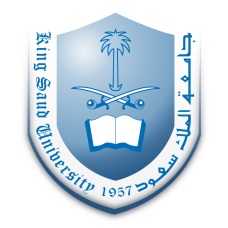 أستاذ المقرر هند الوتيد، محاضر / قسم التربية الفنية.المكتب ورقمه: مبنى 2 مكتب 124   البريد الإلكتروني: halwetaid@ksu.edu.sa  الساعات المكتبية : الأحد :12-1  الثلاثاء: 10-11 / 12-1   الأربعاء : 12-1 معلومات عن المقرراسم المقرر: أشغال المعادن   رقم المقرر ورمزه: 307 ترف   رقم الشعبة: (38778 -38777)موعد المحاضرات: يوم الخميس   مكان المحاضرة: المبنى :  2   الدور : LG  القاعة: 15 الأهداف التعليمية والمهارات المكتسبة:يهدف هذا المقرر إلى تعريف الطلاب بالخامات المعدنية وأنواعها وخصائصها وإمكاناتها التشكيلية، كما يهدف إلى تعريف الطلاب بالعدد والأدوات والأجهزة المستخدمة في تشكيل هذه الخامات وتوظيفها، كما يهدف إلى إجراء بعض التطبيقات والممارسات العملية للاستفادة من تقنيات التشكيل المعدني في إنتاج أعمال فنية.محتوى المقرر  و تتابعه: متطلبات المقرر وأساليب تقويم الطالبات:عمل التدريبات بشكل منتظم في كل محاضرة والا سيؤثر في الدرجة النهائية.الاهتمام بعمل  تصاميم غير منقولة ومبتكرة في كل مرحلة من مراحل العمل.تسليم البحث بالموعد المحدد، مع الاهتمام بتنفيذ البحث وتقديمه بصورة لائقة مع ذكر المراجع.الالتزام  بتقديم المشاريع عن وقتها المحدد، وأي تأخير سيؤثر حتماً في النتيجة النهائية.تقديم مراحل العمل والبحث في ملف إنجاز (Portfolio) لحفظ حقك في إثبات مجهودك وحفظ الخبرات والمعلومات حتى وقت حاجتك إليها، وهو إلزامي.الدعم المقدم للطالبات:      الساعات المكتبية البريد الإلكترونيمصادر المعرفة المتعلقة بالمقرر:  1.أبو نعيم، محمود (2007م): الرسم والتصميم على المعادن والنحاس، دار اليازوري العلمية للنشر والتوزيع، عمان، الأردن.2. جودي، محمد حسين (1996م): فنون وأشغال المعادن، ط 1، دار المسيرة للنشر والتوزيع والطباعة، عمان الأردن.السياسات الواجب الالتزام بها:الغياب عن المحاضرة لثلاث محاضرات يعني الحرمان من المادة بحسب أنظمة ولوائح الجامعة.تكرار التأخير بعد الساعة نصف ساعة من بدء المحاضرة  ثلاث مرات سيحتسب غياباً عن المحاضرة .لن يقبل أي أعذار طبية إلا من مستشفيات حكومية.الغش في الأعمال أو الاختبار سيؤدي حتما إلى حرمان الطالبة من النجاح في الاختبار.مستلزمات المقرر:سكتش حجم A4 ،  قلم رصاص ، ممحاة .المشروع الأول : أسلاك معدنية بأطوال وسماكات وألوان مختلفة- أدوات تشكيل الأسلاك المعدنية- علبة لحفظ العمل حجم 30 X 30 سم أو بحدود ذلك -  صمغ الزجاج – أعواد أسنان – ملاقط تثبيت شبيهه بملاقط الغسيل.المشروع الثاني: شريحة معدن سماكة 5 مل حجم 10 X 10 سم وأخرى حجم 30 X   30 سم – قماش جوخ عرض 2 متر – أدوات الضغط على المعدن مختلفة الرؤوس.المشروع الثالث:  ثلاث شرائح معدنية سماكة 7 مل حجم 10 X 10 سم- منشار آركت – مجموعة أسلحة لمنشار الآركت- مثبت المعدن على الطاولة. مع تمنياتي بالمتعة والفائدةالموضوععدد الأسابيعالأسبوع المستحقساعات الاتصال الفعليةالدرجة المستحقةمقدمة عن المقرر123- الوحدة الأولى: نظرة عامة عن المعادن وأنواعها وخصائصها والأدوات المستخدمة في تشكيلها33-4-51 في كل لقاء5 درجاتالوحدة الثانية: تدريبات على تقنيات تشكيل الأسلاك المعدنية1325 درجاتمشروع تطبيقي مجسم بالأسلاك14210 درجاتالوحدة الثالثة:  تدريبات لاستخدام الطرق على النحاس بتقنية (الروبوسيه)1525 درجاتمشروع تطبيقي بتقنية (الروبوسيه)26-7610 درجاتالوحدة الرابعة: تدريبات على استخدام القص باستخدام منشار الآركت1835 درجاتمشروع تطبيقي باستخدام القص والتطعيم بالمعادن الملونة المستهلكة39-10-11915 درجةملف الإنجاز يقدم الكتروني بقرص مدمج يكتب عليه كامل البياناتمستمرمستمر5 درجات